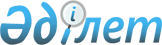 О внесении изменений в приказ исполняющего обязанности Министра по инвестициям и развитию Республики Казахстан от 16 июня 2015 года № 694 "Об утверждении Правил регистрации и учета химической продукции"Приказ Министра индустрии и инфраструктурного развития Республики Казахстан от 9 июня 2023 года № 432. Зарегистрирован в Министерстве юстиции Республики Казахстан 12 июня 2023 года № 32758
      Примечание ИЗПИ!      Порядок введения в действие см. п. 4.
      ПРИКАЗЫВАЮ:
      1. Внести в приказ исполняющего обязанности Министра по инвестициям и развитию Республики Казахстан от 16 июня 2015 года № 694 "Об утверждении Правил регистрации и учета химической продукции" (зарегистрирован в Реестре государственной регистрации нормативных правовых актов за № 11737) следующие изменения:
      в Правилах регистрации и учета химической продукции, утвержденных указанным приказом:
      пункт 1 изложить в следующей редакции:
      "1. Настоящие Правила регистрации и учета химической продукции (далее – Правила) разработаны в соответствии со статьей 8-1 Закона Республики Казахстан "О безопасности химической продукции" (далее – Закон) и подпунктом 1) статьи 10 Закона Республики Казахстан "О государственных услугах" и определяют порядок регистрации и учета химической продукции.";
      пункты 5, 6 изложить в следующей редакции:
      "5. Государственная услуга "Регистрация и учет химической продукции" (далее – государственная услуга) оказывается Комитетом индустриального развития Министерства индустрии и инфраструктурного развития Республики Казахстан (далее – услугодатель) согласно настоящим Правилам.
      Услугодатель, в течение трех рабочих дней с даты утверждения или изменения подзаконного нормативного правового акта, определяющего порядок оказания государственной услуги, актуализирует информацию о порядке ее оказания и направляет в Государственную корпорацию "Правительство для граждан", оператору информационно-коммуникационной инфраструктуры "электронного правительства" и Единый контакт-центр.
      6. Для получения государственной услуги физические и юридические лица (далее – услугополучатель) подают в Государственную корпорацию "Правительство для граждан" или через веб-портал "электронного правительства" заявление по форме согласно приложению 1 к настоящим Правилам, с приложением документов, указанных в Перечне основных требований к оказанию государственной услуги "Регистрация и учет химической продукции" (далее – Перечень основных требований к оказанию государственной услуги ) согласно приложению 2 к настоящим Правилам.";
      пункт 7 исключить.
      пункт 8 изложить в следующей редакции:
      "8. Работник Государственной корпорации принимает заявление услугополучателя при наличии у него полного пакета документов согласно перечню, предусмотренному пунктом 8 Перечня основных требований к оказанию государственной услуги.
      В случае представления услугополучателем неполного пакета документов согласно перечню, предусмотренному пунктом 8 Перечня основных требований к оказанию государственной услуги, а также документов с истекшим сроком действия работник Государственной корпорации отказывает в приеме заявления и выдает расписку об отказе в приеме документов по форме, согласно приложению 3 к настоящим Правилам.";
      пункт 15 изложить в следующей редакции:
      "15. После получения заключения, исполнитель услугодателя в течение 1 (одного) рабочего дня проверяет содержание паспорта безопасности химической продукции на соответствие требованиям законодательства Республики Казахстан в области безопасности химической продукции оформляет результат оказания государственной услуги по форме, согласно приложениям 5 к настоящим Правилам, либо мотивированный ответ об отказе в оказании государственной услуги согласно пункту 9 Перечня основных требований к оказанию государственной услуги, подписанный электронно-цифровой подписью (далее – ЭЦП) руководителя услугодателя либо лица его замещающего который направляется в личный кабинет услугополучателя.
      При приеме через государственной корпорации, исполнитель оформляет результат оказания государственной услуги по форме, согласно приложениям 4 или 5 к настоящим Правилам, подписанный ЭЦП руководителя услугодателя либо лица его замещающего который направляется в государственную корпорацию и работник государственной корпорации распечатывает и выдает документ услугополучателю.".
      приложение 2 к указанным Правилам изложить в новой редакции согласно приложению 1 к настоящему приказу;
      приложение 3 к указанным Правилам изложить в новой редакции согласно приложению 2 к настоящему приказу.
      2. Комитету индустриального развития Министерства индустрии и инфраструктурного развития Республики Казахстан обеспечить:
      1) государственную регистрацию настоящего приказа в Министерстве юстиции Республики Казахстан;
      2) размещение настоящего приказа на интернет-ресурсе Министерства индустрии и инфраструктурного развития Республики Казахстан.
      3. Контроль за исполнением настоящего приказа возложить на курирующего вице-министра индустрии и инфраструктурного развития Республики Казахстан.
      4. Настоящий приказ вводится в действие по истечении шестидесяти календарных дней после дня его первого официального опубликования.
      "СОГЛАСОВАН"Министерство цифрового развития, инновацийи аэрокосмической промышленностиРеспублики Казахстан Перечень основных требований к оказанию государственной услуги
"Регистрация и учет химической продукции" Расписка об отказе в приеме документов
      Руководствуясь пунктом 2 статьи 20 Закона Республики Казахстан"О государственных услугах", отдел №__ филиала "Государственной корпорации"Правительство для граждан" (указать адрес) отказывает в приеме документовна оказание государственной услуги (указать наименование государственной услуги)ввиду представления Вами неполного пакета документов согласно перечню,предусмотренному подзаконным нормативным правовым актом государственнойуслуги, а также документов с истекшим сроком действия, а именно:Наименование отсутствующих документов или документов с истекшим сроком действия:1) ___________________________________________________________;2) ___________________________________________________________;3) ___________________________________________________________Настоящая расписка составлена в 2 экземплярах, по одному для каждой стороны.Ф.И.О. (работника Государственной корпорации) (подпись)Исполнитель: Ф.И.О. _____________Телефон _______________________Получил: ______________________Ф.И.О. / подпись услугополучателя"___" _________ 20__ год
					© 2012. РГП на ПХВ «Институт законодательства и правовой информации Республики Казахстан» Министерства юстиции Республики Казахстан
				
      Министр индустриии инфраструктурного развитияРеспублики Казахстан

М. Карабаев
Приложение 1 к приказу
Министра индустрии
и инфраструктурного развития
Республики Казахстан
от 9 июня 2023 года № 432Приложение 2
к Правилам регистрации и учета
химической продукции
1
Наименование услугодателя
Комитет индустриального развития Министерства индустрии и инфраструктурного развития Республики Казахстан (далее – услугодатель)
2
Способы предоставления государственной услуги
Прием заявления и выдача результата оказания государственной услуги осуществляются через:
1) Государственную корпорацию "Правительство для граждан" (далее – Государственная корпорация);
2) веб-портал "электронного правительства" www.egov.kz (далее – портал).
3
Срок оказания государственной услуги
5 (пять) рабочих дней.
4
Форма оказания государственной услуги
Электронная (частично автоматизированная) и (или) бумажная.
5
Результат оказания государственной услуги
Свидетельство о регистрации химической продукции либо мотивированный отказ по форме, согласно приложениям 4 или 5 к Правилам оказания государственной услуги "Регистрации и учета химической продукции" (далее - Правила).
6
Размер платы, взимаемой с услугополучателя при оказании государственной услуги, и способы ее взимания в случаях, предусмотренных законодательством Республики Казахстан
Бесплатно.
7
График работы
услугодателя, Государственной корпорации и объектов информации
1) услугодатель – с понедельника по пятницу, в соответствии с установленным графиком работы с 9.00 до 18.30 часов, за исключением выходных и праздничных дней, согласно Трудовому кодексу Республики Казахстан (далее – Кодекс) с перерывом на обед с 13.00 часов до 14.30 часов.
2) Государственная корпорация – 9.00 до 18.00 часов без перерыва, дежурные отделы обслуживания населения Государственной корпорации с понедельника по пятницу включительно с 9.00 до 20.00 часов и в субботу с 9.00 до 13.00 часов кроме, праздничных и выходных дней согласно Кодекса.
3) портал – круглосуточно, за исключением технических перерывов в связи с проведением ремонтных работ (при обращении услугополучателя после окончания рабочего времени, в выходные и праздничные дни согласно Кодексу, прием заявлений и выдача результатов оказания государственной услуги осуществляется следующим рабочим днем).
Государственной корпорацией государственная услуга оказывается в порядке "электронной" очереди без ускоренного обслуживания, бронируется "электронная" очередь посредством портала.
8
Перечень документов и сведений, истребуемых у услугополучателя для оказания государственной услуги
1. В Государственную корпорацию:
1) заявление на регистрацию химической продукции по форме, согласно приложению 2 к Правилам;
2) паспорт безопасности химической продукции на государственном и русском языках, соответствующие требованиям, установленным законодательством Республики Казахстан в области безопасности химической продукции;
3) сертификат соответствия или декларация о соответствии, в случае обязательного подтверждения соответствия.
2. На портал:
1) заявление в форме электронного документа, удостоверенного ЭЦП услугополучателя, по форме, согласно приложению 2 к Правилам;
2) электронную копию паспорта безопасности химической продукции на государственном и русском языках, соответствующие требованиям, установленным законодательством Республики Казахстан в области безопасности химической продукции;
3) сертификат соответствия или декларация о соответствии, в случае обязательного подтверждения соответствия.
Сведения документов, удостоверяющих личность, о государственной регистрации (перерегистрации) юридического лица, о государственной регистрации в качестве индивидуального предпринимателя, услугодатель получает из соответствующих государственных информационных систем через шлюз "электронного правительства".
9
Основания для отказа в оказании государственной услуги, установленные законами Республики Казахстан
1) установление недостоверности документов, представленных услугополучателем для получения государственной услуги, и (или) данных (сведений), содержащихся в них;
2) несоответствие услугополучателя и (или) представленных материалов, объектов, данных и сведений, необходимых для оказания государственной услуги, требованиям, установленным нормативными правовыми актами Республики Казахстан;
3) отсутствие согласия услугополучателя, предоставляемого в соответствии со статьей 8 Закона "О персональных данных и их защите", на доступ к персональным данным ограниченного доступа, которые требуются для оказания государственной услуги.
10
Иные требования с учетом особенностей оказания государственной услуги, в том числе оказываемой в электронной форме.
Услугополучатель имеет возможность получения государственной услуги в электронной форме через портал при условии наличия ЭЦП.
Услугополучатель имеет возможность получения информации о порядке и статусе оказания государственной услуги в режиме удаленного доступа посредством Единого контакт-центра по вопросам оказания государственных услуг: 1414,
8 800 080 7777.
Адреса мест оказания государственной услуги размещены на интернет-ресурсе:
1) Министерства: www.gov.kz/memleket/entities/miid;
2) Услугодателя:
www.gov.kz/memleket/entities/comprom, раздел "Государственные услуги";
3) Государственной корпорации: портале www.egov.kz;
Услугополучатель имеет возможность получения государственной услуги в электронной форме через портал при условии наличия ЭЦП.
Услугополучатель имеет возможность получения информации о порядке и статусе оказания государственной услуги в режиме удаленного доступа посредством "личного кабинета" портала, а также единого контакт-центра по вопросам оказания государственных услуг.
Контактные телефоны справочных служб по вопросам оказания государственной услуги: 8 (7172) 64 85 68, 64 85 15. Единый контакт-центр по вопросам оказания государственных услуг: 1414, 8 800 080 7777.Приложение 2 к приказу
Министра индустрии
и инфраструктурного развития
Республики Казахстан
от 9 июня 2023 года № 432Приложение 3
к Правилам регистрации и учета
химической продукцииформа(Фамилия, имя, отчество
при наличии (далее – Ф.И.О.),
либо наименование организации
услугополучателя)
________________________
(адрес услугополучателя)